ISD Library Makerspace 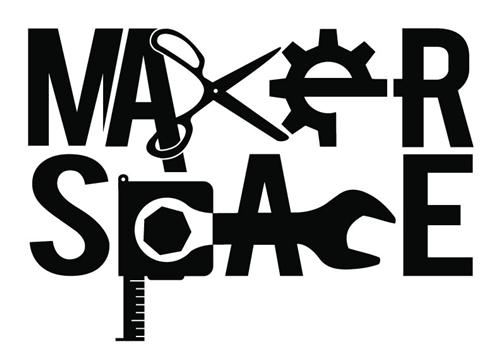 Use the Raspberry Pi to print your name:Click on MenuNavigate to Programming and click on Python 3 (IDLE)Click on File and then New FileType this carefully:from sense_hat import SenseHatsense = SenseHat()sense.show_message("Hello my name is Stuart Crouch")Click  EnterClick on File and SaveIn the File name box, type in your name (this is the name of your file), then click on SaveAt the same time, click on Fn and F5 to make your program runYou should see your name on the 8x8 screenWant to do more? Use the handout to create more messages